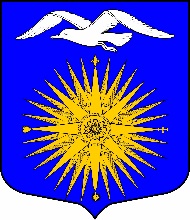 СОВЕТ ДЕПУТАТОВМУНИЦИПАЛЬНОГО ОБРАЗОВАНИЯ БОЛЬШЕИЖОРСКОЕ ГОРОДСКОЕ ПОСЕЛЕНИЕ МУНИЦИПАЛЬНОГО ОБРАЗОВАНИЯ ЛОМОНОСОВСКИЙ МУНИЦИПАЛЬНЫЙ РАЙОН ЛЕНИНГРАДСКОЙ ОБЛАСТИПЯТОГО СОЗЫВА                                                                            РЕШЕНИЕот «20» декабря 2023 года                                                                                                    № 42Об утверждении схемы многомандатных избирательныхокругов по выборам депутатов совета депутатов муниципального образования Большеижорское городскоепоселение Ломоносовского муниципального районаЛенинградской области                   В соответствии с пунктами 2, 4, 8 статьи 18 Федерального закона от 12 июня 2002 года № 67-ФЗ «Об основных гарантиях избирательных прав и права на участие в референдуме граждан Российской Федерации», частью5 статьи 9 областного закона Ленинградской области от 15 марта 2012 года № 20-оз «О муниципальных выборах в Ленинградской области, руководствуясь пунктом 1 статьи 12 Устава Большеижорского городского поселения Ломоносовского муниципального района Ленинградской области, утвержденного решением совета депутатов от 16.08.2023 года № 22, совет депутатов муниципального образования Большеижорское городское поселение РЕШИЛ:1. Утвердить схему двух многомандатных избирательных округов и графическое изображение схемы двух многомандатных избирательных округов по выборам депутатов совета депутатов муниципального образования Большеижорское городское поселение согласно приложению № 1, № 2.2. Направить настоящее решение в Территориальную избирательную комиссию Ломоносовского муниципального района Ленинградской области.3. Контроль за исполнением настоящего решения возложить на главу муниципального образования Большеижорское городское поселение Сухову Елену Владимировну.4. Настоящее решение опубликовать (обнародовать) в соответствии с Уставом Большеижорского городского поселения Ломоносовского муниципального района Ленинградской области.Глава муниципального образованияБольшеижорское городское поселение                                                      Е.В.Сухова